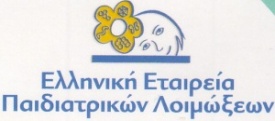 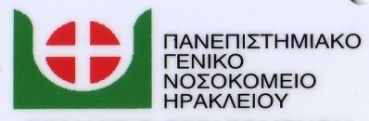 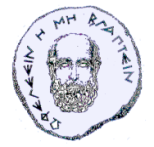 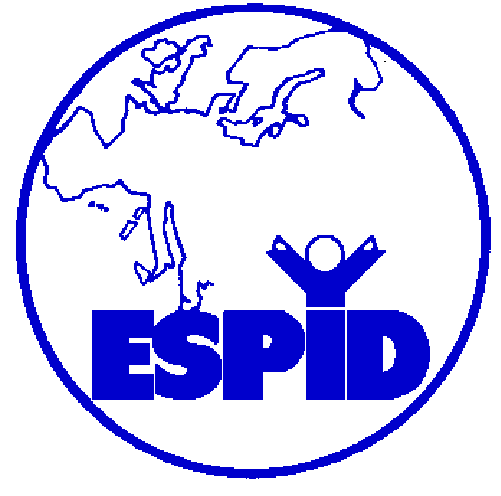 10ο Σεμινάριο Λοιμώξεων : Εμβόλια3-4 Ιουνίου 2016, Αμφιθέατρο Μεταπτυχιακών, Ιατρική Σχολή Πανεπιστημίου ΚρήτηςΠρόγραμμαΑκροατήριο: Ειδικευόμενοι και Ειδικευμένοι Παιδίατροι, Παθολόγοι, Γενικοί Γιατροί, Γιατροί και Υγειονομικοί που Φροντίζουν Παιδιά και ΕφήβουςΣυμμετοχή: Δωρεάν. Πιστοποιητικό Συμμετοχής: ναι. Μόρια Συνεχιζόμενης Ιατρικής Εκπαίδευσης: ναι. Χορηγίες: ESPID και Φαρμακευτικές ΕταιρείεςΔιοργάνωση: Τομέας Μητέρας Παιδιού, Τμήμα Ιατρικής Πανεπιστημίου Κρήτης & Μονάδα Λοιμώξεων, Παιδιατρική Κλινική ΠαΓΝΗ - Υπό την αιγίδα των ΕΛΕΠΛ και ESPIDΜανώλης Γαλανάκης (2810 392 012, emmgalan@uoc.gr) – Λένα Δημητρίου, Χρυσούλα ΠερδικογιάννηΠαρασκευή 3 Ιουνίου 201616:30-17:00Εγγραφές17:00-18:00Διαδραστική συνεδρία : Δ Κοφτερίδης Ελέγχοντας τις γνώσεις μας για εμβόλια και εμβολιασμούς. M Γαλανάκης18:00-20:00Εμβόλια και εμβολιασμοί - θεωρητικό υπόβαθρο : Γ ΜπριασούληςΕμβόλια: οι καλλίτερες μελέτες του 2015. Χ ΚαμάρηΑνοσιακή απάντηση στα εμβόλια. Χ ΠερδικογιάννηΑντενδείξεις και παρενέργειες εμβολίων: αλήθειες και υπερβολές. Μ Γαλανάκης Νομικά ζητήματα στην εφαρμογή των εμβολιασμών στην Ελλάδα. Τ Βιδάλης Εμβολιασμοί στα ανοσοκατασταλμένα παιδιά. Μ Χατζηστυλιανού ΣυζήτησηΣάββατο 4 Ιουνίου 201608:30-10:30Εμβολιαστικές πρακτικές : Χ Λιονής, Γ Χαμηλός Εμβολιάζοντας ανασφάλιστα παιδιά: Ιατρείο Εμβολιασμών ΠαΓΝΗ. Γ Κουτράκου Το Πρόγραμμα εμβολιασμών στο Ηνωμένο Βασίλειο. Φ Λαδομένου Εμβόλια, αντιπυρετικά, και Ιατρική βασισμένη σε αποδείξεις. O Falup-Pecurariu Νοσήματα που προλαμβάνονται με εμβόλια στην Κύπρο-που βρισκόμαστε; Μ Κολιού Νοσήματα που προλαμβάνονται με εμβόλια στην Κύπρο-που βρισκόμαστε; Μ Κολιού Προσεγγίζοντας τη διστακτική οικογένεια. Χ Ανταχόπουλος  Συζήτηση10:30-11:00Διάλειμμα – καφές 11:00-13:00Επί μέρους εμβόλια : Γ Σαμώνης  Εμβόλια για την πνευμονία. D Greenberg Εμβόλιο ροταϊού. Μ Ροηλίδης Εμβόλια ηπατίτιδας. Β Παπαευαγγέλου Εμβόλιο κοκκύτη. Β Σπούλου Μηνιγγιτιδοκοκκικά εμβόλια. Γ Συρογιαννόπουλος Συζήτηση  13:00-13:30Διάλειμμα – ελαφρύ γεύμα 13:30-15:00Εμβόλια σε ενήλικες και ομάδες υψηλού κινδύνου : Α Γκίκας Εμβόλια στην εφηβεία. Μ Τσολιά Εμβόλια στους ενήλικες. Μ Μπαρμπουνάκης Εμβόλια στην έγκυο και το νεογνό. Ν Αναγνωστάτου Εμβολιασμοί σε παιδιά μεταναστών και προσφύγων. Ι Παυλοπούλου 15:00-15:30Συζήτηση και καταληκτικά συμπεράσματα